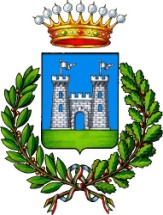 COMUNE DI SPOTORNOProvincia di SavonaAREA SERVIZI ALLA PERSONA E PROMOZIONE ALLA CITTA’UFFICIO DEMOGRAFICISI AVVISA LA SPETTABILE UTENZA CHE,PER ESIGENZE DI SERVIZIO,DAL GIORNO 20.12.2018 AL GIORNO 22.12.2018NON SI EFFETTUERA' RICEVIMENTO AL PUBBLICO.																	IL RESPONSABILE DEL SERVIZIOPAMELA FERRANDINO